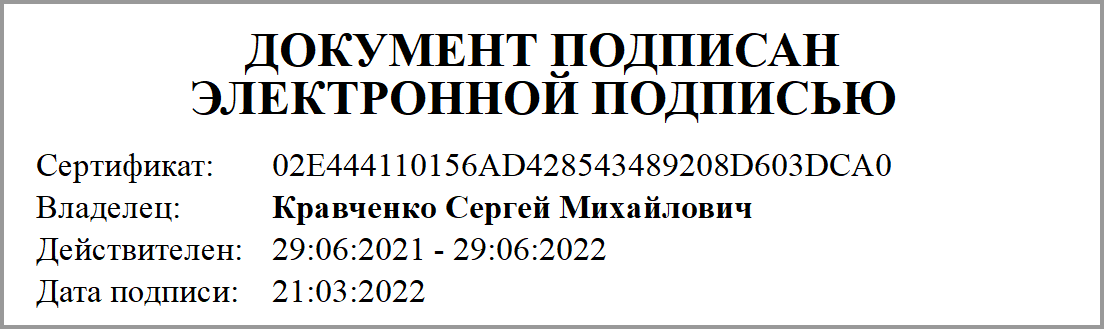 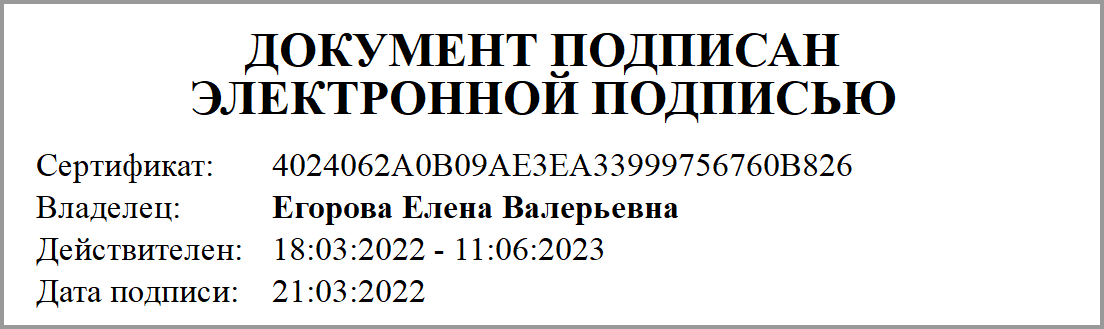 Приложение 1к Соглашениюот 21.03.2022 № 56гПриложение 1к Соглашениюот 21.03.2022 № 56гПриложение 1к Соглашениюот 21.03.2022 № 56гПриложение 1к Соглашениюот 21.03.2022 № 56гГрафик перечисления СубсидииГрафик перечисления СубсидииГрафик перечисления СубсидииГрафик перечисления СубсидииНаименование Учредителя:Наименование Учредителя:департамент образования и науки Брянской областидепартамент образования и науки Брянской областиНаименование Учреждения:Наименование Учреждения:государственное автономное профессиональное образовательное учреждение "Брянский техникум энергомашиностроения и радиоэлектроники имени Героя Советского Союза М.А.Афанасьева"государственное автономное профессиональное образовательное учреждение "Брянский техникум энергомашиностроения и радиоэлектроники имени Героя Советского Союза М.А.Афанасьева"Вид документа:Вид документа:первичныйпервичныйЕдиница измерения:Единица измерения:рублей (с точностью до второго знака после запятой)рублей (с точностью до второго знака после запятой)Код бюджетной классификации Российской Федерации (по расходам областного бюджета на предоставление Субсидии):Код бюджетной классификации Российской Федерации (по расходам областного бюджета на предоставление Субсидии):816.0704.1640310650.622816.0704.1640310650.622Номер строкиАналитический код СубсидииПериод предоставления Субсидии в 2022 годуСумма17052Март3 300 000,00УчредительУчреждениеПодписано ЭПЕгорова Елена ВалерьевнаПодписано ЭПКравченко Сергей Михайлович